Se presenta, ante el Ayuntamiento de Laredo, la justificación de la concesión de AYUDAS reguladas por las bases y convocatoria del PROGRAMA “CHEQUES REGALO”.  “LAREDO CONTIGO”.D./Dña_________________________________________, en calidad de ___________________________ del establecimiento solicitante con razón social ________________________________________, con NIF/CIF__________________, en relación con la concesión de AYUDAS del Ayuntamiento de Laredo, reguladas por las bases y convocatoria del PROGRAMA “CHEQUES REGALO”.  “LAREDO CONTIGO” por la que se concedieron a esta entidad una subvención con número de expediente ____________ y a los efectos de justificación de la misma, se certifica que la relación de gastos que se detallan a continuación, han sido afectados a la subvención percibida y al cumplimiento de la finalidad subvencionada.Se adjunta esta justificación, acompañada de la siguiente documentación para justificar esta ayuda en el registro del Ayuntamiento la justificación:Facturas o tickets de compra y cheque afectados (máximo dos bonos por cada compra). El ticket (factura simplificada) de compra deberá estar correctamente cumplimentado y recoger al menos los siguientes datos: nombre del establecimiento, fecha de compra, concepto detallado de la compra, NIF del establecimiento e importe.Matriz de los cheques debidamente cumplimentada. En caso de que un establecimiento no haya vendido la totalidad de los bonos, deberá adjuntar los bonos no vendidos, junto a la matriz, y justificante de ingreso en las arcas municipales del anticipo de la subvención correspondiente.El ingreso se puede realizar en la siguiente cuenta bancaria:IBAN: ES09 2100 1280 32 0200126648 - LA CAIXATITULAR: AYUNTAMIENTO DE LAREDO – CIF: P3903500ACONCEPTO: DEVOLUCIÓN CHEQUES REGALO 2020 + CIF/CIF SOLICITANTE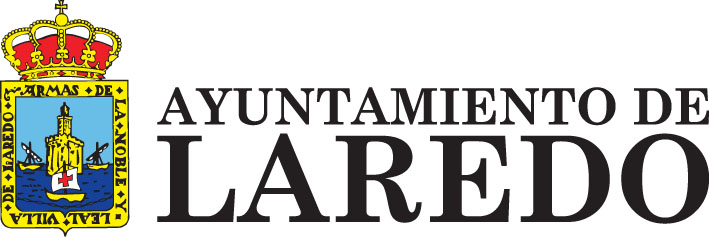 www.laredo.es	942.60.51.00ANEXO IISELLO DE REGISTROSede electrónica https://sede.laredo.es/www.laredo.es	942.60.51.00ANEXO IISELLO DE REGISTROSede electrónica https://sede.laredo.es/www.laredo.es	942.60.51.00ANEXO IISELLO DE REGISTROSede electrónica https://sede.laredo.es/www.laredo.es	942.60.51.00ANEXO IISELLO DE REGISTROSede electrónica https://sede.laredo.es/www.laredo.es	942.60.51.00ANEXO IISELLO DE REGISTROSede electrónica https://sede.laredo.es/www.laredo.es	942.60.51.00ANEXO IISELLO DE REGISTROSede electrónica https://sede.laredo.es/PROGRAMA “CHEQUES REGALO”.  “LAREDO CONTIGO”.SELLO DE REGISTROSede electrónica https://sede.laredo.es/Nº DE ORDEN Nº DE CHEQUE Nº DE FACTURA / TICKETFECHA DE FACTURA / TICKET123456789101112131415161718192021222324252627282930En ______________________ a __________ de __________________ de _______________. Firmado:________________________.